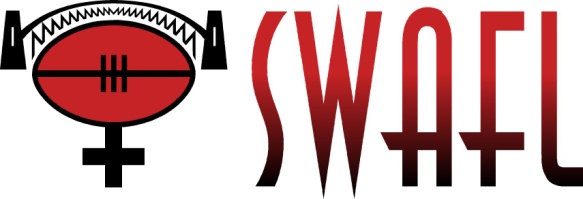 The SWAFL Major Raffle is here!All players should now have their book of tickets for the 2010 SWAFL Major Raffle. Tickets are only $2 each or six for $10 and there are six amazing prizes to be won.1st PRIZE: Three Nights’ Accommodation at Noosa Sound Resort & $500 Student Flights Gift Card Total prize valued over $1100. Relax a while, Noosa style. www.noosasound.com.au and Go your own way with www.studentflights.com.au2nd: Framed Signed 2010 Sydney Swans Jersey, valued at $1000Professionally framed by Leichhardt Framing. Call for your framing needs today – 02 9564 38243rd: One Night’s Accommodation at the Novotel Darling Harbour, valued at $250 and 1hr remedial massage from Balmain Sports Physio valued at $90, www.balmainsportsphysio.com.au4th: [A’kin] and [Al’chemy] Luxury Body Care Pack, valued at over $250 from www.purist.comFrom nature’s healing garden, Australian [A'kin] & [Al'chemy] deliver radiant health & natural beauty5th: BenjiboxTM Clear Plastic Shoes Boxes – 20-pack, valued at $150 from www.benjibox.com.auOrganise and protect your shoes in high quality translucent stackable boxes with a pull-out drawer.6th: Four cookbooks: Marie Claire Real + Simple and A Little Taste of Italy, Japan, and Thailand The raffle will be drawn at the SWAFL meeting on the 30th May. Half of the proceeds go to SWAFL to improve the competition, the other half will go to the club selling the tickets.All tickets must be returned at your Round 5 games on Sat 8th May. Don’t forget there is a supplementary raffle for ticket sellers. Each player who sells a full book of raffle tickets will have their name entered into an additional raffle with a $200 cash prize. With only 240 books of tickets printed, your chances look pretty good!♦